Yeti supplemental analysisIn addition to the six sequences in assignment 2, Sykes et al. (2014) provided a total of 30 sequences in their manuscript.  Those 30 sequences are attached in this document along with the analysis of these sequences.  Teachers may wish to supplement the six sequences in assignment 2 with some of these additional sequences.  The six sequences are identified here with both their Genbank number as well as identity in assignment 2 (e.g. Yeti1).FASTA sequences from assignment 2 (without Yeti label)>KJ155722.1 Ursus maritimus isolate 25191 12S ribosomal RNA gene, partial sequence; mitochondrialCTTAGCCTTAAACATAAATAATTTATTAAACAAAATTATTCGCCAGAGAACTACTAGCAACAGCTTAAAACTCAAAGGACTTGGCGGTGCTTTAAACCCTCCTA>KJ155697.1 Ursus maritimus isolate 25025 12S ribosomal RNA gene, partial sequence; mitochondrialCTTAGCCTTAAACATAAATAATTTATTAAACAAAATTATTCGCCAGAGAACTACTAGCAACAGCTTAAAACTCAAAGGACTTGGCGGTGCTTTAAACCCTCCTA>KJ155724.1 Canis sp. isolate 25212 12S ribosomal RNA gene, partial sequence; mitochondrialCTTAGCCCTAAACATAGATAATTTTACAACAAAATAATTCGCCAGAGGACTACTAGCAATAGCTTAAAACTCAAAGGACTTGGCGGTGCTTTATATCCCTCTA>KJ155715.1 Capricornis sumatraensis isolate 25092 12S ribosomal RNA gene, partial sequence; mitochondrialCTTAGCCCTAAACATAAATAATTGTAAAAACAAAATTATTCGCCAGAGTACTACCGGCAACAGCCCAAAACTCAAAGGACTTGGCGGTGCTTTATATCCATCTA>KJ155714.1 Bos taurus isolate 25086 12S ribosomal RNA gene, partial sequence; mitochondrialCTTAGCCCTAAACACAGATAATTACATAAACAAAATTATTCGCCAGAGTACTACTAGCAACAGCTTAAAACTCAAAGGACTTGGCGGTGCTTTATATCCTTCTA>AC025627CTTAGCCCTAAACTCTAATAGTTACATTAACAAAACCATTCGCCAGAGTACTACAAGCAACAGCTTAAAACTCAAAGGACTTGGCAGTGCTTTATATCCCTCTAFASTA sequences from Sykes et al, 2014>KJ155696.1_Equus caballus isolate 25023 12S ribosomal RNA gene, partial sequence; mitochondrialCTTAGCCCTAAACTAAAATAGCTTACCACAACAAAGCTATTCGCCAGAGTACTACTAGCAACAGCCTAAAACTCAAAGGACTTGGCGGTGCTTTACATCCCTCTA>KJ155697.1_Ursus maritimus isolate 25025 12S ribosomal RNA gene, partial sequence; mitochondrialCTTAGCCTTAAACATAAATAATTTATTAAACAAAATTATTCGCCAGAGAACTACTAGCAACAGCTTAAAACTCAAAGGACTTGGCGGTGCTTTAAACCCTCCTA>KJ155698.1_Ursus arctos isolate 25027 12S ribosomal RNA gene, partial sequence; mitochondrialCTTAGCCTTAAACATAAATAATTTATTAAACAAAATTATTCGCCAGAGAACTACTAGCAACAGCTTAAAACTCAAAGGACTTGGCGGTGCTTTAAACCCCCCTA>KJ155699.1_Ursus americanus isolate 25028 12S ribosomal RNA gene, partial sequence; mitochondrialCTTAGCCTTAAACATAAGTAATTTATTAAACAAAATTATTCGCCGGAGAACTACTAGCAACAGCTTAAAACTCAAAGGACTTGGCGGTGCTTTAAACCCCCCTA>KJ155700.1_Canis sp. isolate 25029 12S ribosomal RNA gene, partial sequence; mitochondrialCTTAGCCCTAAACATAGATAATTTTACAACAAAATAATTCGCCAGAGGACTACTAGCAATAGCTTAAAACTCAAAGGACTTGGCGGTGCTTTATATCCCTCTA>KJ155701.1_Bos taurus isolate 25030 12S ribosomal RNA gene, partial sequence; mitochondrialCTTAGCCCTAAACACAGATAATTACATAAACAAAATTATTCGCCAGAGTACTACTAGCAACAGCTTAAAACTCAAAGGACTTGGCGGTGCTTTATATCCTTCTA>KJ155702.1_Procyon lotor isolate 25035 12S ribosomal RNA gene, partial sequence; mitochondrialCCTAGCCCTAAACATAAATAATTAACGTAACAAAATTATTTGCCAGAGAACTACTAGCAACAGCTTAAAACTCAAAGGACTTGGCGGTGCTTTACATCCCTCTA>KJ155703.1_Equus caballus isolate 25039 12S ribosomal RNA gene, partial sequence; mitochondrialCTTAGCCCTAAACTAAAATAGCTTACCACAACAAAGCTATTCGCCAGAGTACTACTAGCAACAGCCTAAAACTCAAAGGACTTGGCGGTGCTTTACATCCCTCTA >KJ155704.1_Bos taurus isolate 25040 12S ribosomal RNA gene, partial sequence; mitochondrialCTAAACACAGATAATTACATAAACAAAATTATTCGCCAGAGTACTACTAGCAACAGCTTAAAACTCAAAGGACTTGGCGGTGCTTTATAT>KJ155705.1_Equus caballus isolate 25041 12S ribosomal RNA gene, partial sequence; mitochondrialCTTAGCCCTAAACTAAAATAGCTTACCACAACAAAGCTATTCGCCAGAGTACTACTAGCAACAGCCTAAAACTCAAAGGACTTGGCGGTGCTTTACATCCCTCTA>KJ155706.1_Tapirus indicus isolate 25044 12S ribosomal RNA gene, partial sequence; mitochondrialCATAAACCAAAATAATCTCCATAACAAAATTATTCGCCAGAGTACTACTAGCAACAGCCTAAAACTCAAAGGACTTGGCGGTGCTTTATATCCCTCTA>KJ155707.1_Odocoileus sp. isolate 25069 12S ribosomal RNA gene, partial sequence; mitochondrialCTTAGCCCTAAACATAAATAGTTATATAAACAAAACTATTCGCCAGAGTACTACCGGCAATAGCTTAAAACTCAAAGGACTTGGCGGTGCTTTATACCCTTCTA>KJ155708.1_Homo sapiens isolate 25072 12S ribosomal RNA gene, partial sequence; mitochondrialCTTAGCCCTAAACCTCAACAGTTAAATCAACAAAACTGCTCGCCAGAACACTACGAGCCACAGCTTAAAACTCAAAGGACCTGGCGGTGCTTCATATCCCTCTA>KJ155709.1_Equus caballus isolate 25073 12S ribosomal RNA gene, partial sequence; mitochondrialCTTAGCCCTAAACTAAAATAGCTTACCACAACAAAGCTATTCGCCAGAGTACTACTAGCAACAGCCTAAAACTCAAAGGACTTGGCGGTGCTTTACATCCCTCTA>KJ155710.1_Ursus americanus isolate 25074 12S ribosomal RNA gene, partial sequence; mitochondrialCTTAGCCTTAAACATAAGTAATTTATTAAACAAAATTATTCGCCGGAGAACTACTAGCAACAGCTTAAAACTCAAAGGACTTGGCGGTGCTTTAAACCCCCCTA>KJ155711.1_Procyon lotor isolate 25075 12S ribosomal RNA gene, partial sequence; mitochondrialCTAGCCCTAAACATAAATAATTAACGTAACAAAATTATTTGCCAGAGAACTACTAGCAACAGCTTAAAACTCAAAGGACTTGGCGGTGCTTTACATCCCTCTA>KJ155712.1_Erethizon dorsatum isolate 25081 12S ribosomal RNA gene, partial sequence; mitochondrialCCTAACCATAAACATAAAAATTTCCCAACAAAAATTTTTGCCAGAGGACTACTAGCAACAGCTTAAAACTCAAAGGACTTGACGGTGCTTACACCCATCTA>KJ155713.1_Ursus americanus isolate 25082 12S ribosomal RNA gene, partial sequence; mitochondrialCTTAGCCTTAAACATAAGTAATTTATTAAACAAAATTATTCGCCGGAGAACTACTAGCAACAGCTTAAAACTCAAAGGACTTGGCGGTGCTTTAAACCCCCCTA>KJ155714.1_Bos taurus isolate 25086 12S ribosomal RNA gene, partial sequence; mitochondrialCTTAGCCCTAAACACAGATAATTACATAAACAAAATTATTCGCCAGAGTACTACTAGCAACAGCTTAAAACTCAAAGGACTTGGCGGTGCTTTATATCCTTCTA>KJ155715.1_Capricornis sumatraensis isolate 25092 12S ribosomal RNA gene, partial sequence; mitochondrialCTTAGCCCTAAACATAAATAATTGTAAAAACAAAATTATTCGCCAGAGTACTACCGGCAACAGCCCAAAACTCAAAGGACTTGGCGGTGCTTTATATCCATCTA>KJ155716.1_Canis sp. isolate 25093 12S ribosomal RNA gene, partial sequence; mitochondrialCTTAGCCCTAAACATAGATAATTTTACAACAAAATAATTCGCCAGAGGACTACTAGCAATAGCTTAAAACTCAAAGGACTTGGCGGTGCTTTATATCCCTCTA>KJ155717.1_Ursus americanus isolate 25104 12S ribosomal RNA gene, partial sequence; mitochondrialCTTAGCCTTAAACATAAGTAATTTATTAAACAAAATTATTCGCCGGAGAACTACTAGCAACAGCTTAAAACTCAAAGGACTTGGCGGTGCTTTAAACCCCCCTA>KJ155718.1_Ursus americanus isolate 25106 12S ribosomal RNA gene, partial sequence; mitochondrialCTTAGCCTTAAACATAAGTAATTTATTAAACAAAATTATTCGCCGGAGAACTACTAGCAACAGCTTAAAACTCAAAGGACTTGGCGGTGCTTTAAACCCCCCTA>KJ155719.1_Bos taurus isolate 25112 12S ribosomal RNA gene, partial sequence; mitochondrialCTTAGCCCTAAACACAGATAATTACATAAACAAAATTATTCGCCAGAGTACTACTAGCAACAGCTTAAAACTCAAAGGACTTGGCGGTGCTTTATATCCTTC>KJ155720.1_Canis sp. isolate 25113 12S ribosomal RNA gene, partial sequence; mitochondrialCTTAGCCCTAAACATAGATAATTTTACAACAAAATAATTCGCCAGAGGACTACTAGCAATAGCTTAAAACTCAAAGGACTTGGCGGTGCTTTATATCCCTCTA>KJ155721.1_Ovis aries isolate 25167 12S ribosomal RNA gene, partial sequence; mitochondrialCTTAGCCCTAAACACAAATAATTATAAAAACAAAATTATTCGCCAGAGTACTACCGGCAACAGCCCGAAACTCAAAGGACTTGGCGGTGCTTTATACCCTTCTA>KJ155722.1_Ursus maritimus isolate 25191 12S ribosomal RNA gene, partial sequence; mitochondrialCTTAGCCTTAAACATAAATAATTTATTAAACAAAATTATTCGCCAGAGAACTACTAGCAACAGCTTAAAACTCAAAGGACTTGGCGGTGCTTTAAACCCTCCTA>KJ155723.1_Ursus arctos isolate 25194 12S ribosomal RNA gene, partial sequence; mitochondrialCTTAGCCTTAAACATAAATAATTTATTAAACAAAATTATTCGCCAGAGAACTACTAGCAACAGCTTAAAACTCAAAGGACTTGGCGGTGCTTTAAACCCCCCTA>KJ155724.1_Canis sp. isolate 25212 12S ribosomal RNA gene, partial sequence; mitochondrialCTTAGCCCTAAACATAGATAATTTTACAACAAAATAATTCGCCAGAGGACTACTAGCAATAGCTTAAAACTCAAAGGACTTGGCGGTGCTTTATATCCCTCTAAdditional FASTA sequences>AC025627ACTGGGATTAGATAACCCACTATGCTTAGCCCTAAACTCTAATAGTTACATTAACAAAACCATTCGCCAGAGTACTACAAGCAACAGCTTAAAACTCAAAGGACTTGGCAGTGCTTTATATCCCTCTAGAGGAGCCTGTTCTATAATCGA>KF982693ACTGGGATTAGATACCCCACTATGCTTAGCCCTAAACNTCAACAGTTAAATCAACAAAACTGCTCGCCAGAACACTACGAGCCACAGCTTAAAACTCAAAGGACCTGGCGGTGCTTCATATCCCTCTAGAGGAGCCTGTTCTGTAATCGA>MG131904.1_Ursus arctos pruinosus isolate Chemo 12S ribosomal RNA gene, partial sequence; mitochondrialACTGGGATTAGATACCCCACTATGCTTAGCCTTAAACATAAATAATTTATTAAACAAAATTATTCGCCAGAGAACTACTAGCAACAGCTTAAAACTCAAAGGACTTGGCGGTGCTTTAAACCCCCCTAGAGGAGCCTGTTCTATAATCGA>MG131903.1_Ursus arctos pruinosus isolate Tashi 12S ribosomal RNA gene, partial sequence; mitochondrialGGGATTAGATACCCCAATAYGCTTAGCCTTAAACATAAATAATTTATTAAACAAAATTATTCGCCAGAGAACTACTAGCAACAGCTTAAAACTCAAAGGACTTGGCGGTGCTTTAAACCCCCCTAGAGGAACCTGTCCTATAATCGACA>MG131902.1_Ursus arctos pruinosus isolate Somani 12S ribosomal RNA gene, partial sequence; mitochondrialCTGGGATTAGATACCCCACTATGCTTAGCCTTAAACATAAATAATTTATTAAACAAAATTATTCGCCAGAGAACTACTAGCAACAGCTTAAAACTCAAAGGACTTGGCGGTGCTTTAAACCCCCCTAGAGGARCCTGTYCTATAATCGA>MG131901.1_Ursus arctos pruinosus isolate 1938 hair 12S ribosomal RNA gene, partial sequence; mitochondrialACTGGGATTAGATACCCCACTATGCTTAGCCTTAAACGTAAATAATTTATTAAACAAAATTATTCGCCAGAGAACTACTAGCAACAGCTTAAAACTCAAAGGAC>KJ607607.1_Ursus americanus isolate 25202 12S ribosomal RNA gene, partial sequence; mitochondrialCTTAGCCTTAAACATAAGTAATTTATTAAACAAAATTATTCGCCGGAGAACTACTAGCAACAGCTTAAAACTCAAAGGACTTGGCGGTGCTTTAAACCCCCCTAAlignment tree of all samples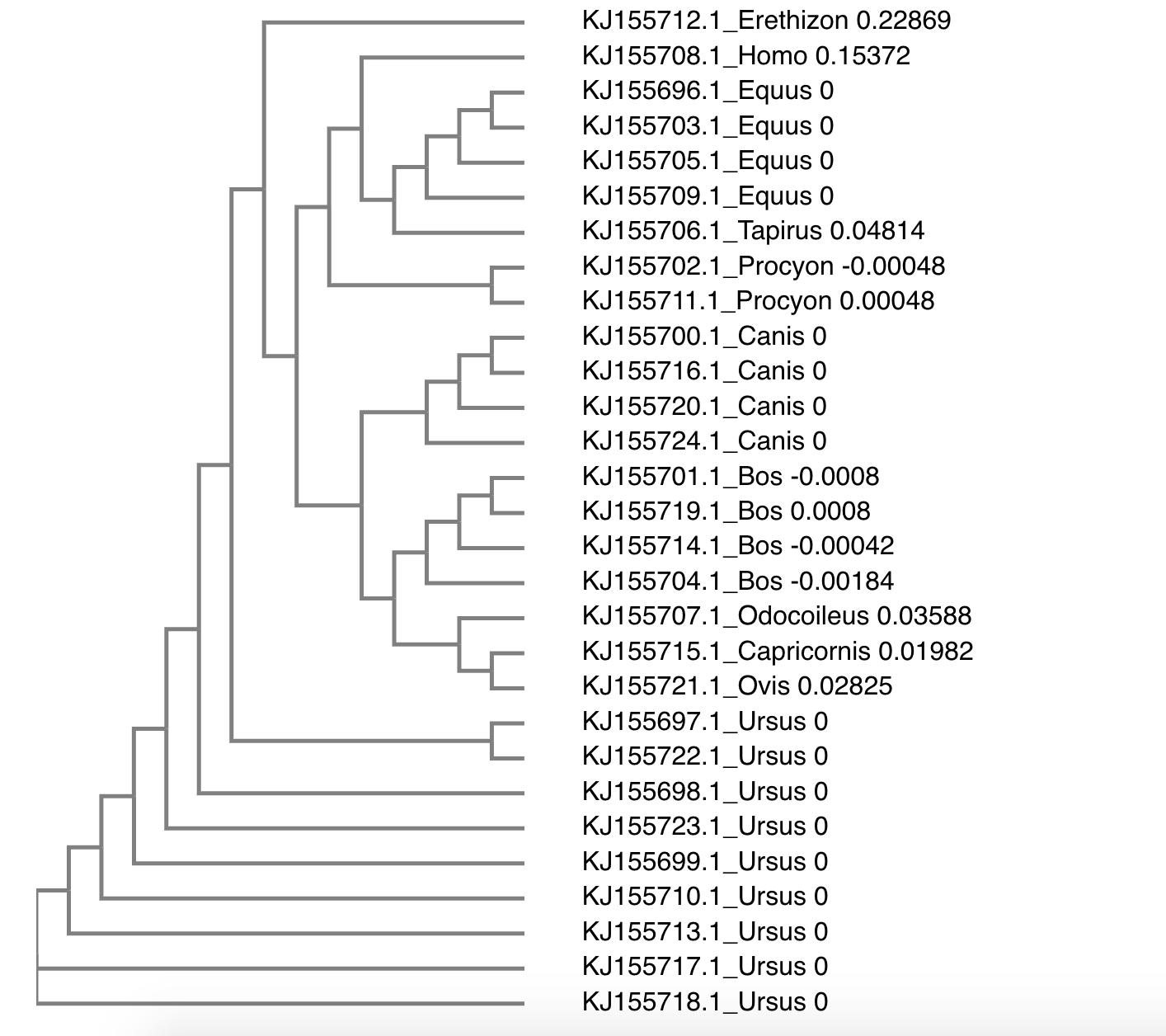 Assignment 2 identityGenbankDescription (partial 12S ribosomal DNA; mitochondria)Common nameKJ155696.1Equus caballus isolate 25023HorseYeti2KJ155697.1Ursus maritimus isolate 25025 Polar bearKJ155698.1Ursus arctos isolate 25027Grizzly bearKJ155699.1Ursus americanus isolate 25028Black bearKJ155700.1Canis sp. isolate 25029Dog/wolfKJ155701.1Bos taurus isolate 25030CowKJ155702.1Procyon lotor isolate 25035RaccoonKJ155703.1Equus caballus isolate 25039HorseKJ155704.1Bos taurus isolate 25040CowKJ155705.1Equus caballus isolate 25041HorseKJ155706.1Tapirus indicus isolate 25044TapirKJ155707.1Odocoileus sp. isolate 25069Mule deerKJ155708.1Homo sapiens isolate 25072HumanKJ155709.1Equus caballus isolate 25073HorseKJ155710.1Ursus americanus isolate 25074 Black bearKJ155711.1Procyon lotor isolate 25075 RaccoonKJ155712.1Erethizon dorsatum isolate 25081 PorcupineKJ155713.1Ursus americanus isolate 25082 Black bearYeti5KJ155714.1Bos taurus isolate 25086 CowYeti4KJ155715.1Capricornis sumatraensis isolate 25092 Red serowKJ155716.1Canis sp. isolate 25093 Dog/wolfKJ155717.1Ursus americanus isolate 25104 Black bearKJ155718.1Ursus americanus isolate 25106 Black bearKJ155719.1Bos taurus isolate 25112 CowKJ155720.1Canis sp. isolate 25113 Dog/wolfKJ155721.1Ovis aries isolate 25167 SheepYeti1KJ155722.1Ursus maritimus isolate 25191 Polar bearKJ155723.1Ursus arctos isolate 25194 Grizzly bearYeti3KJ155724.1Canis sp. isolate 25212 Dog/wolfAdditional sequences that might be usefulAdditional sequences that might be usefulAdditional sequences that might be usefulAdditional sequences that might be usefulKF982693Homo sapiens neanderthalensis isolate Okladnikov 2 mitochondrion sequenceNeanderthalYeti6AC025627Homo sapiens chromosome 17HumanKJ607607.1Ursus americanus isolate 25202 Black bearMG131901.1Ursus arctos pruinosus isolate 1938 Tibetan bearMG131902.1Ursus arctos pruinosus isolate Somani Tibetan bearMG131903.1Ursus arctos pruinosus isolate Tashi Tibetan bearMG131904.1Ursus arctos pruinosus isolate ChemoTibetan bear